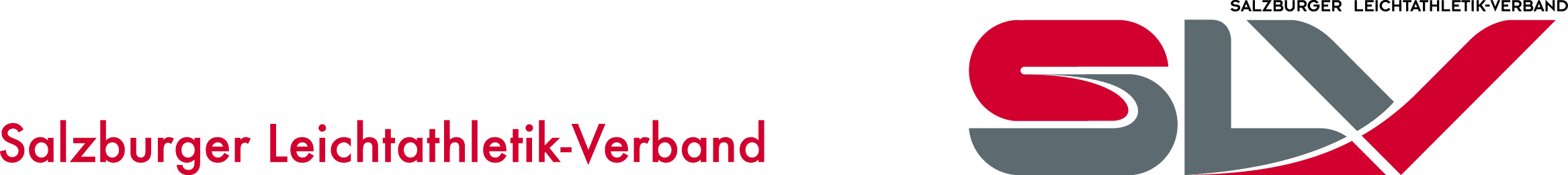 								A: Wacholderweg 19								     5071 Wals											M: +43 650 85 73 520								E: office@s-lv.at								H: www.s-lv.atPRESSEMITTEILUNG				ZVR: 520155280											14.12.2015Hans Peter Innerhofer bester Österreicher bei U23 Crosslauf-EuropameisterschaftMit nur 1:29 Minuten Rückstand auf den Engländer Jonathan Davies belegte Hans Peter Innerhofer (LC Oberpinzgau) bei der U23 Cross-EM in Hyeres/Frankreich als bester Österreicher den 51. Platz.Sein Zwillingsbruder Manuel (ebenfalls LC Oberpinzgau) musste das Rennen verletzungsbedingt frühzeitig beenden.